Monk Seal Double Puzzle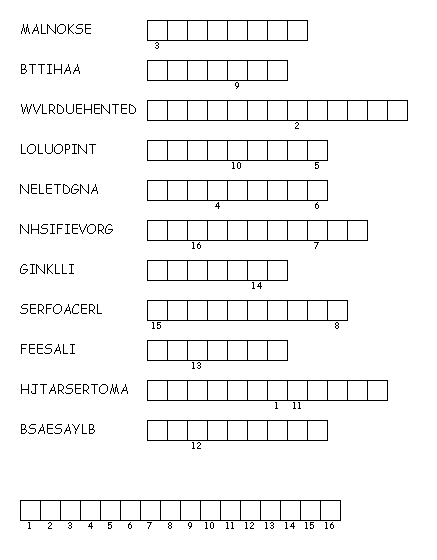 Directions: Unscramble each of the clue words.
Copy the letters in the numbered cells to other cells with the same number.Hints:Secret word hint:   People1. Only found in Hawaii2. Where monk seals live 3. The number left4. Trash in the water5. Caught in nets6. Catching to many7. Happening on Kauai8. Part of the habitat9. Food10. Main problems11. Sharks eat